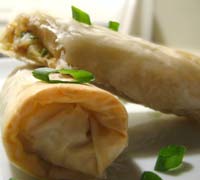 What’s the name of this dish ?How can we make it?Guess the recipe of this dish.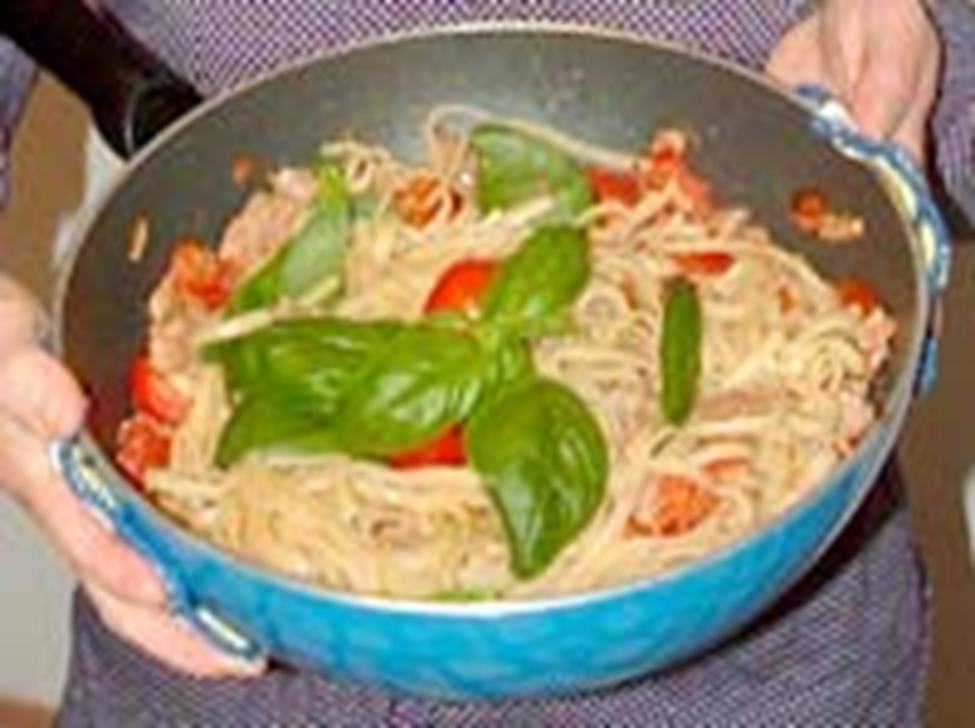 What’s the name of this dish ?How can we make it?Guess the recipe of this dish.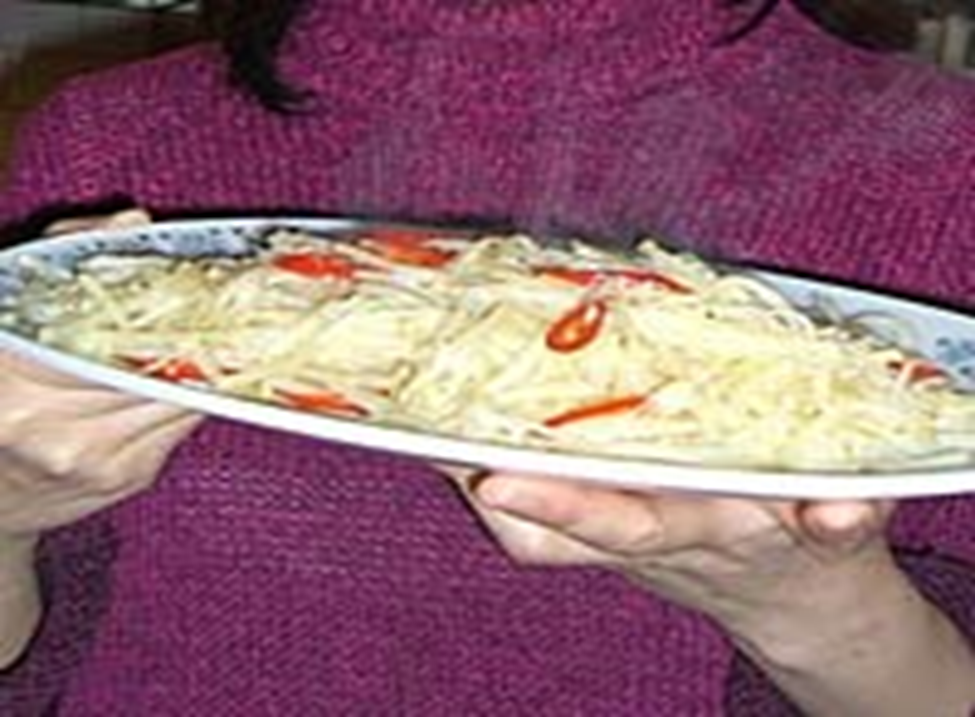 What’s the name of this dish ?How can we make it?Guess the recipe of this dish.Spaghetti with tuna fishIngredients	300g tuna fish ( if possible , buy it at the local market) in olive oil 	300g spaghetti 	250g fresh tomatoes 	10 basil leaves 	2 spoonfuls of oreganoInstructions	Cut the tomatoes and put them in the large pan with olive oil, salt and a lot of oregano 	Cook them for about 15 minutes. 	Add the tuna fish, cut in small pieces and let it cook for 2 minutes. 	Put spaghetti in a pan of boiling water and cook until ready (al dente). 	Drain the pasta and add to the tuna and tomato mix, stirring constantly, and serve immediately with a lot of basil.2. Lemon potatoesIngredients	1 large potato (or 2 medium) 	1 lemon 	3 cloves of garlic (or spring onions if you prefer) 	½ a red chilli 	oil 	salt 	sugarInstructions	Peel, wash, slice the potato Then shred the slices as finely and delicately as possible. 	Put the potato in to a colander (or sieve) and rinse in cold water to wash away the starch. 	Cut the lemon in half and squeeze out the juice into a bowl. 	Mix the lemon juice with some salt and sugar, to your taste. 	Chop the red chilli into small slices. 	Chop the garlic (or spring onions) into fine pieces. 	Heat the frying pan and put in some cooking oil to heat for 1 minute till it gets very hot. 	Add the chili and garlic in to stir for 10 seconds. 	Add the potato in and stir for 2 minutes. 10. add the lemon juice already mixed with salt and sugar and stir for 5 seconds. 11. The dish is ready.3. Spring rollsIngredients	8 spring roll skins 	2 oz thinly sliced pork, cut into thin strips (if you prefer vegetarian, you do not need to include the meat!)Sauce mixture: 	1 teaspoon Chinese rice wine or sherry 	1 teaspoon soy sauce and cornstarch 	A few grains of pepper 	2 large dried Chinese mushrooms, soaked in water, drained and cut into strips 	2.5 oz boiled bamboo shoots, cut into strips 	2 cabbage leaves, cut into strips 	Half a teaspoon salt 	Flour-and-water paste (mix a little flour and water to make a paste: this will be used to "glue" the spring roll together 	Oil for deep frying plus 4 tablespoons more of oil Instructions	Combine the pork with the sauce mixture. Let sit for 15 minutes. 	Heat 3 tablespoons of the oil in a wok, and stir-fry the pork briefly. Remove. 	Heat the remaining 1 tbsp oil and add the salt. Stir fry the vegetables, then mix in the pork. Turn off the heat and let the filling cool thoroughly. 	Place some of the filling a little above the centre of each spring roll skin. Fold the upper edge over the filling, turn in the 2 sides, and roll it down to the bottom. Brush the bottom edge with the flour-and-water paste to seal it thoroughly. 	Heat the deep-frying oil over moderate heat. Deep-fry the spring rolls until golden. Turn them frequently. 	Serve immediately with table seasonings. TESOL LISTENING LESSON PLANSTUDENT WORKSHEET 1COMPREHENSION QUESTIONSAre the following sentences true or false?TESOL LISTENING LESSON PLANSTUDENT WORKSHEET 2VOCABULARYMatch these words and phrases to their definitions.TESOL LISTENING LESSON PLANSTUDENT WORKSHEET 3COOKING VOCABULARYMatch these cooking verbs to their definitions.TESOL LISTENING LESSON PLANFill in the blankCooking was once regarded as an ________ part of education in England - even if it was mainly aimed at girls. In recent decades cooking has progressively become a __________ activity in schools. In many cases the schools themselves have given up cooking meals in kitchens __ ___ ________. But the rising level of _______, has led to a rethink about the food that children are given and the skills they should be taught. Ed Balls is the minister in charge of schools."What I want is for young people to be taught how to do basic, simple recipes like a tomato sauce, a bolognaise, a simple curry, a stir-fry - which they can use then at home and in their later life, experiment with, discover the joy of food, having got the basics under control."The new lessons are due to start in September but some schools without kitchens will be given longer __ _____. There is also likely to be _ ________ __ ________ with the right skills, since the trend has been to teach food technology rather than practical cooking. Also the __________ lessons for _____ __ cooking will only be one hour a week for one term. But the well known cookery writer, Pru Leith, believes it will be worth it. "If we'd done this thirty years ago we might not have the crisis we've got now about obesity and lack of knowledge about food and so on. Every child should know how to cook, not just so that they'll be healthy, but because it's _ ____ _____ which is a real pleasure and we deny children that pleasure."The renewed interest in cooking is primarily a response to the level of obesity in Britain which is amongst the highest in Europe, and according to government figures half of all Britons will be obese in 25 years if _______ ______ ___ ___ ______ .TESOL LISTENING LESSON PLANTranscription of audio materialCooking was once regarded as an integral part of education in England - even if it was mainly aimed at girls. In recent decades cooking has progressively become a peripheral activity in schools. In many cases the schools themselves have given up cooking meals in kitchens on the premises. But the rising level of obesity, has led to a rethink about the food that children are given and the skills they should be taught. Ed Balls is the minister in charge of schools."What I want is for young people to be taught how to do basic, simple recipes like a tomato sauce, a bolognaise, a simple curry, a stir-fry - which they can use then at home and in their later life, experiment with, discover the joy of food, having got the basics under control."The new lessons are due to start in September but some schools without kitchens will be given longer to adapt. There is also likely to be a shortage of teachers with the right skills, since the trend has been to teach food technology rather than practical cooking. Also the compulsory lessons for hands on cooking will only be one hour a week for one term. But the well known cookery writer , Pru Leith, believes it will be worth it. "If we'd done this thirty years ago we might not have the crisis we've got now about obesity and lack of knowledge about food and so on. Every child should know how to cook, not just so that they'll be healthy, but because it's a life skill which is a real pleasure and we deny children that pleasure."The renewed interest in cooking is primarily a response to the level of obesity in Britain which is amongst the highest in Europe, and according to government figures half of all Britons will be obese in 25 years if current trends are not halted.Tesol Listening Lesson PlanS.O.S ActivityThis food is soft and it tastes sweet. It is made from cream, sugar and fruit or chocolate. It is eaten very cold, usually in summer. (ice cream) This food is crunchy and it can be salty or sweet. It is often eaten in the cinema. (popcorn) This food is hard on the outside, but usually soft in the middle. It is very versatile and is used to make lots of sweet and savoury dishes. In the UK people also eat it on its own for breakfast or in a sandwich.(egg) This food is usually hard and crunchy, and it is red or green in colour. People often use it to make desserts, eg pies. (apple) •Listening Lesson PlanTopic : COOKINGInstructorLevelStudentsLengthYujin HongUpper intermediate1650 minutesMaterials-3 pictures of cuisine-Listening CD and CD player-Student work sheet 1 (17 copies)-Comprehension questions-Student work sheet 2 (4 copies)-Vocabularies matching task-Student work sheet 3 (4 copies)-Cooking vocabularies-Transcription of listening materials-Transcription text to fill in the blanks-White board and board markers-S.O.S Activity worksheetAimsMain Aims -At the end of this lesson, students should have improved their listening skills by listening to CD and practiced speaking by discussing with group members and during pair works .Second AimsStudents should have- practiced listening to real-life speech of people with various accent and learn vocabulary and expressions related to cooking and recipe- been able to pick up details from the short news by answering detailed questions on a Worksheet.- practiced writing a recipe of the cuisine.Personal Aims - I want to improve time management skill.Language Skills:- Reading: Student Worksheets 1, 2, 3.- Listening: the speakers’ short speech about a cooking lesson and about recipe of some cuisines, teacher’s instruction and classmate’s opinion in a discussion.- Speaking: prediction, discussion and comparing answers with group members. Also answering teacher’s individual questions.- Writing: Writing a recipe with group members.Language Systems:- Lexis: vocabulary related to cooking and recipes and various situations.- Grammar: None to discuss.- Phonology: British and various accents of English language.- Discourse: Group discussions and expressing their thoughts and opinions.- Function: Sharing their ideas of cooking and interact with each otherAssumptions:- Students already know how the class usually runs.- Students are in upper intermediate level and are able to express their ideas and discuss freely in English..- Some of them enjoy cooking and the others don’t.Anticipated Errors and Solutions:- Student may not be able to understand the details from the listening :    Chunk the listening (pause-play-pause-play).- Some students might not be active in group discussion : Encourage       these students to participateIf activity takes too long : Shorten remaining activity or give time warningIf activity finishes too soon : Ask additional questions or go to S.O.S activity.Referenceshttp://www.teachingenglish.org.uk/sites/teacheng/files/cooking-britain-lesson-plan.pdfhttp://www.bbclearningenglish.com/recipeLead in Lead in Lead in Materials: Board and board markerMaterials: Board and board markerMaterials: Board and board markerTimeSet upProcedure3min.Whole classGreetingsAsk students how their weekend was.Ask them if they had a nice weekend dinner and whether they cooked it or went out to a restaurant.Also ask them if they have a cooking lesson experience.Get students answer and respond to them.Elicit the good and bad points and write them on the board.Pre-Activity Materials: Listening CD & CD Player (Tracks 2-4), board and board markerTimeSet upProcedure4 min.WholeclassInstructions for predictionShow 3 pictures of cuisines to students one by one but do not identity them in order of tracks.Tell students that these 3 pictures are the 3 recipes of the cuisine that they are going to listen to. Ask students to guess about taste, flavor and ingredients of these cuisines. ElicitingElicit vocabulary used to describe the taste, the flavor of the cuisine.Write down on board what student talk about the taste of the cuisine.Main ActivityMaterials: Listening CD & CD Player, Student Worksheet 1, 2, 3, transcription text to fill in the blanks, board, board marker and transcription of listening materialsTimeSet upProcedure3 min.4 groups of 41. Listening for the main idea (general understanding)Instructions for 1st listeningTell students that they are going to listen to a news about the cooking lesson in England. Tell them not to take notes and try to listen for the general feeling of the news and inform them you will only play once.CCQWhat are you supposed to listen? Can you take notes?5min.4 groups of 42. Listening for the detailsInstructions for 2nd listeningTell students that you will play the recording again and this time they can take notes.Ask students to summarize the idea about the news in groups.CCQWhat are you supposed to do?Are you working together?12min.4 groups of 43. Listening for complete understandingInstructions for 3rd listeningTell students that this is the last time to listen to the recording.Inform them that they will do the comprehension questions with worksheet 1.CCQCould you repeat what I ask you to do?Ask students of each group to give a summarized idea of the news and imagine the best title of this news and compare the answer with students.Check the answers of comprehension questions.8min.4 groups of 44. Work with worksheets and transcription text.Ask students to answer to the questions of worksheets 2 and 3, and after that, ask them to fill in the blanks of the transcription text.Elicit the vocabulary of cooking and other new vocabularies.Post-ActivityMaterials : Board and markerTimeSet upProcedure10 min.4 groups of 4Instructions for creating a recipeIn the groups, ask students to choose their favorite dish and write down the recipe of the cuisine to share in the class.You have to create your own recipe in your group.CCQAre you working with whom?Eliciting some information.Monitor actively and participate with in each group.5 min.4 groups of 4Ask students of each group to present their recipe together.Elicit today’s new vocabularies.Wrap up by summarizing what we have learned today.S.O.S ACTIVITYMaterials : Board and marker, S.O.S Activity worksheetTimeSet upProcedure10min4 groups of 4Tell students that we will do an exercise about ‘describing food’.Give each examples of food (ice cream, popcorn, egg, apple) to each groups and ask them to think of an adjectives to describe the food.Write examples up on the board from students. Clarify any new vocabulary that comes out of this exercise. Give out the worksheet to students and let them compare it to their work.5min4 groups of 4Ask each groups to write a clue of their own food, for the rest of the class to guess.After everybody has finished, let each group come out and present their writing and make the rest of the students to guess.1In the past, learning to cook was a key part of learning in the English education system.T/F2In the last 20 or 30 years cooking has become even more important English schools.T/F3The schools minister wants all pupils to be able to cook like professional TV chefs.T/F4At the moment there aren't enough teachers who know how to teach practical cooking because recentlyteachers have been teaching about food rather than about how to cook.T/F5Pru Leith thinks cooking is fun for children and that learning how to do it will help them a lot when theyleave school when they are older.T/F6If people don't change the way they eat, in less than 30 years time 50% of all British people will be veryfat.T/F1.IntegralA.not enough teachers2.PeripheralB.knowledge that you can use all your life, that will help you outside of school3.on the premisesC.in the schools4.ObesityD.practical, making or doing something with your hands5.to adaptE.essential, very important6.a shortage ofteachersF.the way that most people (here, British people) are behaving continues7.compulsoryG.extreme fatness8.hands onH.to change so that they are suitable9.a life skillI.something you are obliged or have to do10.current trends are not haltedJ.minor, not as important as other things (here, school subjects)1.peelA.cook by heating the food directly, for example, under a very hot surface in a cooker or on a barbeque2.chopB.heat food3.mixC.cook, for example fish, in gently boiling water or other liquid4.bakeD.cook food in hot oil5.boilE.cut food into small pieces orslices6.cookF.cut food into small pieces orslices7.fryG.take the outer skin off, for example, a potato or apple8.grill (or barbeque)H.use an electric microwave oven to hear orcook food9.microwaveI.cook food in an oven10.poachJ.combine ingredients together so that theresult cannot be separated into its originalparts